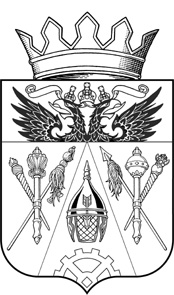 СОБРАНИЕ ДЕПУТАТОВ ЩЕПКИНСКОГО СЕЛЬСКОГО ПОСЕЛЕНИЯ                                                         РЕШЕНИЕ   Об избрании депутата Собрания   депутатов Аксайского района   Принято   Собранием депутатов   Щепкинского сельского поселения                         «27»  сентября  2016 года                В соотвествии с Областным законом от 21.11.2014 № 255-ЗС «О      представтельных органах и главах муниципальных районов и главах поселений в Ростовской области», Уставом муниципального образования «Аксайский район»  Собрание депутатов Щепкинского сельского поселенияРЕШИЛО:             1. Избрать депутатом Собрания депутатов Аксайского района депутата  Собрания депутатов Щепкинского сельского поселения  по одномандатному избирательному округу №4 Роговенко Александра Николаевича.               2. Опубликовать настоящее  решение в информационном бюллетене  правовых актов органов местного самоуправления Аксайского района «Аксайские  ведомости».             3.  Направить настоящее решение в Собрание депутатов Аксайского района.             4.  Настоящее решение вступает в силу со дня его принятия.   Председатель Собрания депутатов-     глава Щепкинского сельского поселения                                Ю.И. Черноусов п. Октябрьский «27» сентября 2016 года №06